Chap’erlipopette 2020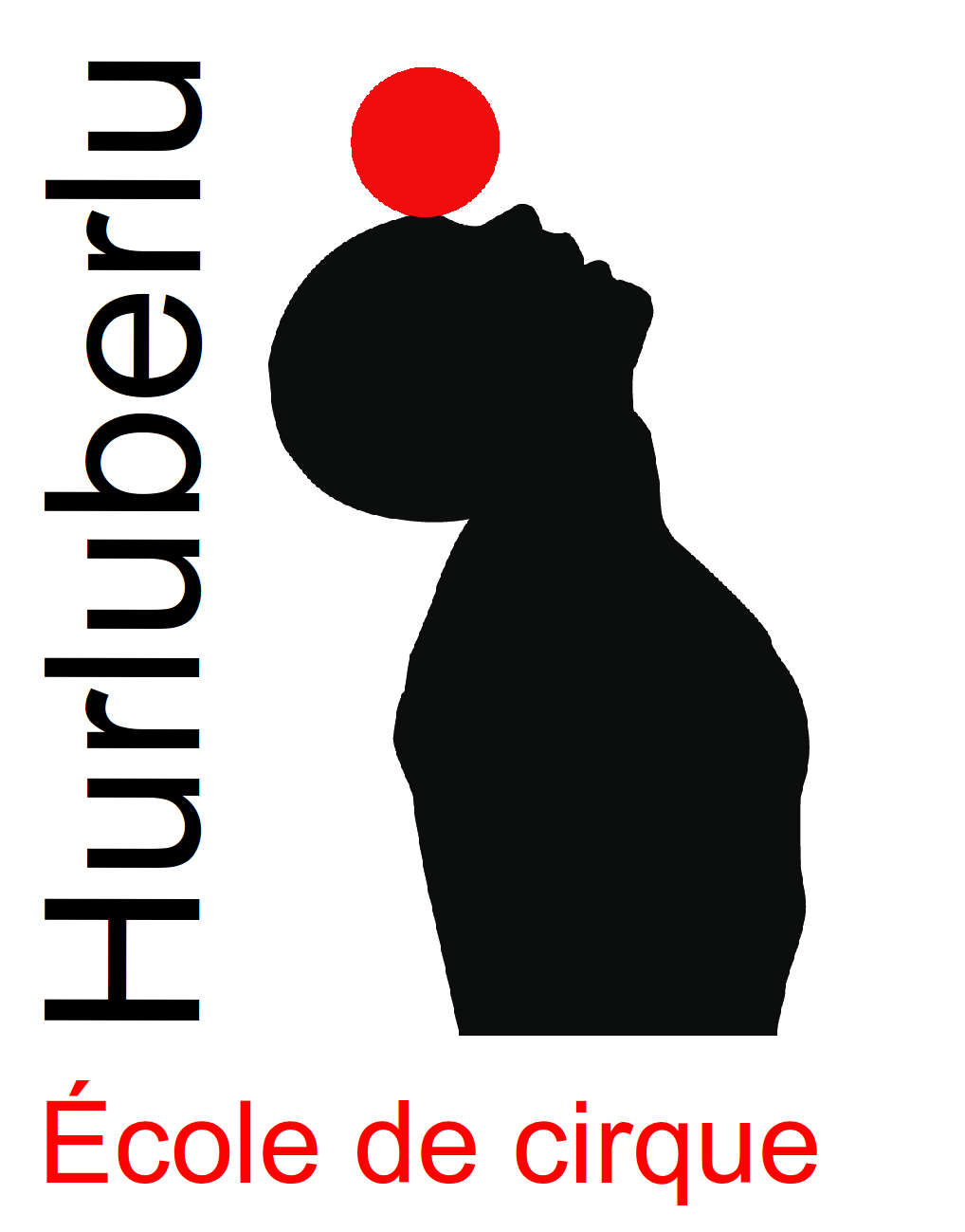 séances scolairesMerci de remplir ce formulaire de réservation et le renvoyer par mail à chaperlipopette@cirque-hurluberlu.orgNom et adresse de l’établissement : Personne de contact :Téléphone :adresse mail :Organisme et adresse de facturation (si différent de l’établissement) :TABLEAU DE RÉSERVATION SÉANCES SCOLAIRES CHAP’ERLIPOPETTE 2020Effectif prévu (élèves)Nombre d’adultes gratuits(1 pr 8 en maternelle1 pr 10 en élémentaire, collège et lycée)Adultes payants supplémentairesC’est peut-être…Cirque pépin jeudi 4 juin à 10h15C’est peut-être…Cirque pépin jeudi 4 juin à 14hLe vieux loup à la peau qui pendCie FarfeloupVendredi 5 juin à 9h45Goupil ou facecie l’effet railleurVendredi 5 juin à 14hTotal payantCoût4,5€ par place payanteTOTAL